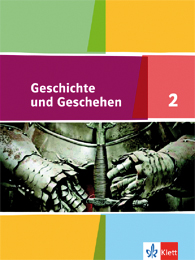 Stoffverteilungsplan BremenStoffverteilungsplan BremenGeschichte und Geschehen Geschichte und Geschehen Schülerband 2 / Schuljahrgang 7/8 (978-3-12-443425-8)Schule:	Bildungsplan für das Gymnasium Schuljahrgänge 5–10, 
Freie Hansestadt Bremen (2006)Lehrer: 	Übergreifende Kompetenzen Methodische Kompetenzen Die Schülerinnen und Schüler können ... historische Fachsprache, Begriffe und Kategorien auf Zusammenhänge, Quellen und Darstellungen anwenden,  Architektur als Quelle nutzen,  Geschichtskarten, Schaubilder und Statistiken erklären,  historische Karikaturen, Lieder und Jugendbücher analysieren,  historische Problem- und/oder Konfliktfelder mit ihrer eigenen Gegenwart vergleichen,  historische Textquellen und Fachtexte erfassen und auswerten, sie benennen bzw. beschreiben, unverständliche Wörter, Bildabschnitte oder Details kennzeichnen 
und selbstständig auf eine Klärung hinwirken,  Texte in logische Sinnabschnitte zusammenfassen und gliedern,  beschreibende und wertende Aussagen unterscheiden,  Lösungswege entwickeln und diese auf die Standortgebundenheit des Verfassers bzw. der Autoren hinterfragen,  kontroverse Sichtweisen zu einem Thema erkennen und eine eigene Meinung vertreten,  interessengebundene Verhaltensweisen mit Blick auf ihre eigene Gegenwart erkennen und diskutieren,  sich im Rollenspiel in historische Personen und Situationen hineinversetzen,  mit digitalen und traditionellen Informationsquellen zielführend arbeiten,  eine gelenkte Recherche durchführen, die gefundenen Informationen auswählen, das gesammelte Material prüfen und sichern sowie die Ergebnisse ordnen und bewerten,  verschiedene Methoden zur Erarbeitung und Darstellung von Sachverhalten anwenden,  eigene Arbeitsergebnisse mit Medien präsentieren.  Übergreifende Kompetenzen Methodische Kompetenzen Die Schülerinnen und Schüler können ... historische Fachsprache, Begriffe und Kategorien auf Zusammenhänge, Quellen und Darstellungen anwenden,  Architektur als Quelle nutzen,  Geschichtskarten, Schaubilder und Statistiken erklären,  historische Karikaturen, Lieder und Jugendbücher analysieren,  historische Problem- und/oder Konfliktfelder mit ihrer eigenen Gegenwart vergleichen,  historische Textquellen und Fachtexte erfassen und auswerten, sie benennen bzw. beschreiben, unverständliche Wörter, Bildabschnitte oder Details kennzeichnen 
und selbstständig auf eine Klärung hinwirken,  Texte in logische Sinnabschnitte zusammenfassen und gliedern,  beschreibende und wertende Aussagen unterscheiden,  Lösungswege entwickeln und diese auf die Standortgebundenheit des Verfassers bzw. der Autoren hinterfragen,  kontroverse Sichtweisen zu einem Thema erkennen und eine eigene Meinung vertreten,  interessengebundene Verhaltensweisen mit Blick auf ihre eigene Gegenwart erkennen und diskutieren,  sich im Rollenspiel in historische Personen und Situationen hineinversetzen,  mit digitalen und traditionellen Informationsquellen zielführend arbeiten,  eine gelenkte Recherche durchführen, die gefundenen Informationen auswählen, das gesammelte Material prüfen und sichern sowie die Ergebnisse ordnen und bewerten,  verschiedene Methoden zur Erarbeitung und Darstellung von Sachverhalten anwenden,  eigene Arbeitsergebnisse mit Medien präsentieren.  Übergreifende Kompetenzen Methodische Kompetenzen Die Schülerinnen und Schüler können ... historische Fachsprache, Begriffe und Kategorien auf Zusammenhänge, Quellen und Darstellungen anwenden,  Architektur als Quelle nutzen,  Geschichtskarten, Schaubilder und Statistiken erklären,  historische Karikaturen, Lieder und Jugendbücher analysieren,  historische Problem- und/oder Konfliktfelder mit ihrer eigenen Gegenwart vergleichen,  historische Textquellen und Fachtexte erfassen und auswerten, sie benennen bzw. beschreiben, unverständliche Wörter, Bildabschnitte oder Details kennzeichnen 
und selbstständig auf eine Klärung hinwirken,  Texte in logische Sinnabschnitte zusammenfassen und gliedern,  beschreibende und wertende Aussagen unterscheiden,  Lösungswege entwickeln und diese auf die Standortgebundenheit des Verfassers bzw. der Autoren hinterfragen,  kontroverse Sichtweisen zu einem Thema erkennen und eine eigene Meinung vertreten,  interessengebundene Verhaltensweisen mit Blick auf ihre eigene Gegenwart erkennen und diskutieren,  sich im Rollenspiel in historische Personen und Situationen hineinversetzen,  mit digitalen und traditionellen Informationsquellen zielführend arbeiten,  eine gelenkte Recherche durchführen, die gefundenen Informationen auswählen, das gesammelte Material prüfen und sichern sowie die Ergebnisse ordnen und bewerten,  verschiedene Methoden zur Erarbeitung und Darstellung von Sachverhalten anwenden,  eigene Arbeitsergebnisse mit Medien präsentieren.  Übergreifende Kompetenzen Methodische Kompetenzen Die Schülerinnen und Schüler können ... historische Fachsprache, Begriffe und Kategorien auf Zusammenhänge, Quellen und Darstellungen anwenden,  Architektur als Quelle nutzen,  Geschichtskarten, Schaubilder und Statistiken erklären,  historische Karikaturen, Lieder und Jugendbücher analysieren,  historische Problem- und/oder Konfliktfelder mit ihrer eigenen Gegenwart vergleichen,  historische Textquellen und Fachtexte erfassen und auswerten, sie benennen bzw. beschreiben, unverständliche Wörter, Bildabschnitte oder Details kennzeichnen 
und selbstständig auf eine Klärung hinwirken,  Texte in logische Sinnabschnitte zusammenfassen und gliedern,  beschreibende und wertende Aussagen unterscheiden,  Lösungswege entwickeln und diese auf die Standortgebundenheit des Verfassers bzw. der Autoren hinterfragen,  kontroverse Sichtweisen zu einem Thema erkennen und eine eigene Meinung vertreten,  interessengebundene Verhaltensweisen mit Blick auf ihre eigene Gegenwart erkennen und diskutieren,  sich im Rollenspiel in historische Personen und Situationen hineinversetzen,  mit digitalen und traditionellen Informationsquellen zielführend arbeiten,  eine gelenkte Recherche durchführen, die gefundenen Informationen auswählen, das gesammelte Material prüfen und sichern sowie die Ergebnisse ordnen und bewerten,  verschiedene Methoden zur Erarbeitung und Darstellung von Sachverhalten anwenden,  eigene Arbeitsergebnisse mit Medien präsentieren.  BildungsplanVerbindliche Themenbereiche, Inhalte undfachliche Kompetenzen – historische DimensionGeschichte und GeschehenMethodische Elemente Mein UnterrichtsplanThemenbereich: 
Europäisches Mittelalter 1 Herrschaft im mittelalterlichen Europa, S. 10–33Inhalte:  Das frühe Mittelalter Entstehung des Frankenreichs  Karl der Große – Vater Europas? Das deutsche Kaisertum im Spannungsfeld der europäischen Mächte  Kompetenzen:Die Schülerinnen und Schüler können ... die historische Ausgangslage des Mittelalters 
beschreiben,  die Grundzüge der fränkischen Herrschafts-, 
Gesellschafts- und Wirtschaftsordnung erklären,  abschätzen, dass das Frankenreich die Bedingungen geschaffen hat, aus denen im Gegen- und 
Miteinander der Nationalstaaten ein politisch ge-eintes Europa hervorgeht. den Konflikt zwischen Kaiser und Papst erklären.Mit den Franken ins Mittelalter – ein Neubeginn?, 
S. 12–15Inhalte:  Das frühe Mittelalter Entstehung des Frankenreichs  Karl der Große – Vater Europas? Das deutsche Kaisertum im Spannungsfeld der europäischen Mächte  Kompetenzen:Die Schülerinnen und Schüler können ... die historische Ausgangslage des Mittelalters 
beschreiben,  die Grundzüge der fränkischen Herrschafts-, 
Gesellschafts- und Wirtschaftsordnung erklären,  abschätzen, dass das Frankenreich die Bedingungen geschaffen hat, aus denen im Gegen- und 
Miteinander der Nationalstaaten ein politisch ge-eintes Europa hervorgeht. den Konflikt zwischen Kaiser und Papst erklären.König und Kaiser Karl – ein Großer?, S. 16–19Inhalte:  Das frühe Mittelalter Entstehung des Frankenreichs  Karl der Große – Vater Europas? Das deutsche Kaisertum im Spannungsfeld der europäischen Mächte  Kompetenzen:Die Schülerinnen und Schüler können ... die historische Ausgangslage des Mittelalters 
beschreiben,  die Grundzüge der fränkischen Herrschafts-, 
Gesellschafts- und Wirtschaftsordnung erklären,  abschätzen, dass das Frankenreich die Bedingungen geschaffen hat, aus denen im Gegen- und 
Miteinander der Nationalstaaten ein politisch ge-eintes Europa hervorgeht. den Konflikt zwischen Kaiser und Papst erklären.Woher nehmen Könige und Kaiser ihre Macht?, 
S. 20–23Inhalte:  Das frühe Mittelalter Entstehung des Frankenreichs  Karl der Große – Vater Europas? Das deutsche Kaisertum im Spannungsfeld der europäischen Mächte  Kompetenzen:Die Schülerinnen und Schüler können ... die historische Ausgangslage des Mittelalters 
beschreiben,  die Grundzüge der fränkischen Herrschafts-, 
Gesellschafts- und Wirtschaftsordnung erklären,  abschätzen, dass das Frankenreich die Bedingungen geschaffen hat, aus denen im Gegen- und 
Miteinander der Nationalstaaten ein politisch ge-eintes Europa hervorgeht. den Konflikt zwischen Kaiser und Papst erklären.Kompetenztraining: 
Bildquellen untersuchen, S. 24–25Inhalte:  Das frühe Mittelalter Entstehung des Frankenreichs  Karl der Große – Vater Europas? Das deutsche Kaisertum im Spannungsfeld der europäischen Mächte  Kompetenzen:Die Schülerinnen und Schüler können ... die historische Ausgangslage des Mittelalters 
beschreiben,  die Grundzüge der fränkischen Herrschafts-, 
Gesellschafts- und Wirtschaftsordnung erklären,  abschätzen, dass das Frankenreich die Bedingungen geschaffen hat, aus denen im Gegen- und 
Miteinander der Nationalstaaten ein politisch ge-eintes Europa hervorgeht. den Konflikt zwischen Kaiser und Papst erklären.Machtkampf zwischen König und Papst – oder:Wer bestimmt über die Kirche?, S. 26–29Inhalte:  Das frühe Mittelalter Entstehung des Frankenreichs  Karl der Große – Vater Europas? Das deutsche Kaisertum im Spannungsfeld der europäischen Mächte  Kompetenzen:Die Schülerinnen und Schüler können ... die historische Ausgangslage des Mittelalters 
beschreiben,  die Grundzüge der fränkischen Herrschafts-, 
Gesellschafts- und Wirtschaftsordnung erklären,  abschätzen, dass das Frankenreich die Bedingungen geschaffen hat, aus denen im Gegen- und 
Miteinander der Nationalstaaten ein politisch ge-eintes Europa hervorgeht. den Konflikt zwischen Kaiser und Papst erklären.Geschichte begegnen: 
Barbarossa und die Kyffhäusersage, S. 20–31Inhalte:  Das frühe Mittelalter Entstehung des Frankenreichs  Karl der Große – Vater Europas? Das deutsche Kaisertum im Spannungsfeld der europäischen Mächte  Kompetenzen:Die Schülerinnen und Schüler können ... die historische Ausgangslage des Mittelalters 
beschreiben,  die Grundzüge der fränkischen Herrschafts-, 
Gesellschafts- und Wirtschaftsordnung erklären,  abschätzen, dass das Frankenreich die Bedingungen geschaffen hat, aus denen im Gegen- und 
Miteinander der Nationalstaaten ein politisch ge-eintes Europa hervorgeht. den Konflikt zwischen Kaiser und Papst erklären.Wiederholen und Anwenden, S. 32–33Themenbereich: 
Europäisches Mittelalter 2 Lebensformen im Mittelalter, S. 34–75Inhalte:Gesellschaft und Kultur des Mittelalters Das Leben im mittelalterlichen Europa  Bauer und Grundherrschaft  Glaube Stadt im Hochmittelalter  Kompetenzen:Die Schülerinnen und Schüler können ... Lebens und Arbeitsverhältnisse auf dem Land beschreiben, landwirtschaftliche Techniken benennen und die mittelalterliche Situation mit der Gegenwart vergleichen,  die Grundzüge der mittelalterlichen Stadtentwicklung bevorzugt am Beispiel Bremens aufzeigen,  die Bedeutung und Rolle der Juden in der mittel-alterlichen Gesellschaft beschreiben sowie die 
Formen und Folgen der frühen Judenverfolgung 
erläutern,  Mentalitäten und Moralvorstellungen in Bezug 
auf Körperlichkeit, Geist und Krankheit mit den 
Anschauungen unserer heutigen Zivilisation 
vergleichen.  Wer betet? Wer schützt? Wer arbeitet?, S. 36–39 Inhalte:Gesellschaft und Kultur des Mittelalters Das Leben im mittelalterlichen Europa  Bauer und Grundherrschaft  Glaube Stadt im Hochmittelalter  Kompetenzen:Die Schülerinnen und Schüler können ... Lebens und Arbeitsverhältnisse auf dem Land beschreiben, landwirtschaftliche Techniken benennen und die mittelalterliche Situation mit der Gegenwart vergleichen,  die Grundzüge der mittelalterlichen Stadtentwicklung bevorzugt am Beispiel Bremens aufzeigen,  die Bedeutung und Rolle der Juden in der mittel-alterlichen Gesellschaft beschreiben sowie die 
Formen und Folgen der frühen Judenverfolgung 
erläutern,  Mentalitäten und Moralvorstellungen in Bezug 
auf Körperlichkeit, Geist und Krankheit mit den 
Anschauungen unserer heutigen Zivilisation 
vergleichen.  Kompetenztraining: 
Mit einem Gruppenpuzzle lernen, S. 40–41Inhalte:Gesellschaft und Kultur des Mittelalters Das Leben im mittelalterlichen Europa  Bauer und Grundherrschaft  Glaube Stadt im Hochmittelalter  Kompetenzen:Die Schülerinnen und Schüler können ... Lebens und Arbeitsverhältnisse auf dem Land beschreiben, landwirtschaftliche Techniken benennen und die mittelalterliche Situation mit der Gegenwart vergleichen,  die Grundzüge der mittelalterlichen Stadtentwicklung bevorzugt am Beispiel Bremens aufzeigen,  die Bedeutung und Rolle der Juden in der mittel-alterlichen Gesellschaft beschreiben sowie die 
Formen und Folgen der frühen Judenverfolgung 
erläutern,  Mentalitäten und Moralvorstellungen in Bezug 
auf Körperlichkeit, Geist und Krankheit mit den 
Anschauungen unserer heutigen Zivilisation 
vergleichen.  Zum Herrschen geboren? – Der Adel, S. 42–45 Inhalte:Gesellschaft und Kultur des Mittelalters Das Leben im mittelalterlichen Europa  Bauer und Grundherrschaft  Glaube Stadt im Hochmittelalter  Kompetenzen:Die Schülerinnen und Schüler können ... Lebens und Arbeitsverhältnisse auf dem Land beschreiben, landwirtschaftliche Techniken benennen und die mittelalterliche Situation mit der Gegenwart vergleichen,  die Grundzüge der mittelalterlichen Stadtentwicklung bevorzugt am Beispiel Bremens aufzeigen,  die Bedeutung und Rolle der Juden in der mittel-alterlichen Gesellschaft beschreiben sowie die 
Formen und Folgen der frühen Judenverfolgung 
erläutern,  Mentalitäten und Moralvorstellungen in Bezug 
auf Körperlichkeit, Geist und Krankheit mit den 
Anschauungen unserer heutigen Zivilisation 
vergleichen.  Bete und arbeite! , S. 46–49Inhalte:Gesellschaft und Kultur des Mittelalters Das Leben im mittelalterlichen Europa  Bauer und Grundherrschaft  Glaube Stadt im Hochmittelalter  Kompetenzen:Die Schülerinnen und Schüler können ... Lebens und Arbeitsverhältnisse auf dem Land beschreiben, landwirtschaftliche Techniken benennen und die mittelalterliche Situation mit der Gegenwart vergleichen,  die Grundzüge der mittelalterlichen Stadtentwicklung bevorzugt am Beispiel Bremens aufzeigen,  die Bedeutung und Rolle der Juden in der mittel-alterlichen Gesellschaft beschreiben sowie die 
Formen und Folgen der frühen Judenverfolgung 
erläutern,  Mentalitäten und Moralvorstellungen in Bezug 
auf Körperlichkeit, Geist und Krankheit mit den 
Anschauungen unserer heutigen Zivilisation 
vergleichen.  Immer nur arbeiten? – Das Leben der Bauern, S. 50–53Inhalte:Gesellschaft und Kultur des Mittelalters Das Leben im mittelalterlichen Europa  Bauer und Grundherrschaft  Glaube Stadt im Hochmittelalter  Kompetenzen:Die Schülerinnen und Schüler können ... Lebens und Arbeitsverhältnisse auf dem Land beschreiben, landwirtschaftliche Techniken benennen und die mittelalterliche Situation mit der Gegenwart vergleichen,  die Grundzüge der mittelalterlichen Stadtentwicklung bevorzugt am Beispiel Bremens aufzeigen,  die Bedeutung und Rolle der Juden in der mittel-alterlichen Gesellschaft beschreiben sowie die 
Formen und Folgen der frühen Judenverfolgung 
erläutern,  Mentalitäten und Moralvorstellungen in Bezug 
auf Körperlichkeit, Geist und Krankheit mit den 
Anschauungen unserer heutigen Zivilisation 
vergleichen.  „Burger und Baur scheydet nichts dann die Maur?“, 
S. 54–57Inhalte:Gesellschaft und Kultur des Mittelalters Das Leben im mittelalterlichen Europa  Bauer und Grundherrschaft  Glaube Stadt im Hochmittelalter  Kompetenzen:Die Schülerinnen und Schüler können ... Lebens und Arbeitsverhältnisse auf dem Land beschreiben, landwirtschaftliche Techniken benennen und die mittelalterliche Situation mit der Gegenwart vergleichen,  die Grundzüge der mittelalterlichen Stadtentwicklung bevorzugt am Beispiel Bremens aufzeigen,  die Bedeutung und Rolle der Juden in der mittel-alterlichen Gesellschaft beschreiben sowie die 
Formen und Folgen der frühen Judenverfolgung 
erläutern,  Mentalitäten und Moralvorstellungen in Bezug 
auf Körperlichkeit, Geist und Krankheit mit den 
Anschauungen unserer heutigen Zivilisation 
vergleichen.  Macht Stadtluft frei und gleich?, S. 58–59Inhalte:Gesellschaft und Kultur des Mittelalters Das Leben im mittelalterlichen Europa  Bauer und Grundherrschaft  Glaube Stadt im Hochmittelalter  Kompetenzen:Die Schülerinnen und Schüler können ... Lebens und Arbeitsverhältnisse auf dem Land beschreiben, landwirtschaftliche Techniken benennen und die mittelalterliche Situation mit der Gegenwart vergleichen,  die Grundzüge der mittelalterlichen Stadtentwicklung bevorzugt am Beispiel Bremens aufzeigen,  die Bedeutung und Rolle der Juden in der mittel-alterlichen Gesellschaft beschreiben sowie die 
Formen und Folgen der frühen Judenverfolgung 
erläutern,  Mentalitäten und Moralvorstellungen in Bezug 
auf Körperlichkeit, Geist und Krankheit mit den 
Anschauungen unserer heutigen Zivilisation 
vergleichen.  Geschichte begegnen: 
„Markttag“ wie im Mittelalter?, S. 60–61Inhalte:Gesellschaft und Kultur des Mittelalters Das Leben im mittelalterlichen Europa  Bauer und Grundherrschaft  Glaube Stadt im Hochmittelalter  Kompetenzen:Die Schülerinnen und Schüler können ... Lebens und Arbeitsverhältnisse auf dem Land beschreiben, landwirtschaftliche Techniken benennen und die mittelalterliche Situation mit der Gegenwart vergleichen,  die Grundzüge der mittelalterlichen Stadtentwicklung bevorzugt am Beispiel Bremens aufzeigen,  die Bedeutung und Rolle der Juden in der mittel-alterlichen Gesellschaft beschreiben sowie die 
Formen und Folgen der frühen Judenverfolgung 
erläutern,  Mentalitäten und Moralvorstellungen in Bezug 
auf Körperlichkeit, Geist und Krankheit mit den 
Anschauungen unserer heutigen Zivilisation 
vergleichen.  Städte – nicht nur in Europa, S. 62–63Inhalte:Gesellschaft und Kultur des Mittelalters Das Leben im mittelalterlichen Europa  Bauer und Grundherrschaft  Glaube Stadt im Hochmittelalter  Kompetenzen:Die Schülerinnen und Schüler können ... Lebens und Arbeitsverhältnisse auf dem Land beschreiben, landwirtschaftliche Techniken benennen und die mittelalterliche Situation mit der Gegenwart vergleichen,  die Grundzüge der mittelalterlichen Stadtentwicklung bevorzugt am Beispiel Bremens aufzeigen,  die Bedeutung und Rolle der Juden in der mittel-alterlichen Gesellschaft beschreiben sowie die 
Formen und Folgen der frühen Judenverfolgung 
erläutern,  Mentalitäten und Moralvorstellungen in Bezug 
auf Körperlichkeit, Geist und Krankheit mit den 
Anschauungen unserer heutigen Zivilisation 
vergleichen.  „Handwerk hat goldenen Boden“, S. 64–65Inhalte:Gesellschaft und Kultur des Mittelalters Das Leben im mittelalterlichen Europa  Bauer und Grundherrschaft  Glaube Stadt im Hochmittelalter  Kompetenzen:Die Schülerinnen und Schüler können ... Lebens und Arbeitsverhältnisse auf dem Land beschreiben, landwirtschaftliche Techniken benennen und die mittelalterliche Situation mit der Gegenwart vergleichen,  die Grundzüge der mittelalterlichen Stadtentwicklung bevorzugt am Beispiel Bremens aufzeigen,  die Bedeutung und Rolle der Juden in der mittel-alterlichen Gesellschaft beschreiben sowie die 
Formen und Folgen der frühen Judenverfolgung 
erläutern,  Mentalitäten und Moralvorstellungen in Bezug 
auf Körperlichkeit, Geist und Krankheit mit den 
Anschauungen unserer heutigen Zivilisation 
vergleichen.  „Kein Handelsmann gedeiht zu Hause“, S. 66–69Inhalte:Gesellschaft und Kultur des Mittelalters Das Leben im mittelalterlichen Europa  Bauer und Grundherrschaft  Glaube Stadt im Hochmittelalter  Kompetenzen:Die Schülerinnen und Schüler können ... Lebens und Arbeitsverhältnisse auf dem Land beschreiben, landwirtschaftliche Techniken benennen und die mittelalterliche Situation mit der Gegenwart vergleichen,  die Grundzüge der mittelalterlichen Stadtentwicklung bevorzugt am Beispiel Bremens aufzeigen,  die Bedeutung und Rolle der Juden in der mittel-alterlichen Gesellschaft beschreiben sowie die 
Formen und Folgen der frühen Judenverfolgung 
erläutern,  Mentalitäten und Moralvorstellungen in Bezug 
auf Körperlichkeit, Geist und Krankheit mit den 
Anschauungen unserer heutigen Zivilisation 
vergleichen.  Kompetenztraining: 
Bauwerke untersuchen, S. 70–71Inhalte:Gesellschaft und Kultur des Mittelalters Das Leben im mittelalterlichen Europa  Bauer und Grundherrschaft  Glaube Stadt im Hochmittelalter  Kompetenzen:Die Schülerinnen und Schüler können ... Lebens und Arbeitsverhältnisse auf dem Land beschreiben, landwirtschaftliche Techniken benennen und die mittelalterliche Situation mit der Gegenwart vergleichen,  die Grundzüge der mittelalterlichen Stadtentwicklung bevorzugt am Beispiel Bremens aufzeigen,  die Bedeutung und Rolle der Juden in der mittel-alterlichen Gesellschaft beschreiben sowie die 
Formen und Folgen der frühen Judenverfolgung 
erläutern,  Mentalitäten und Moralvorstellungen in Bezug 
auf Körperlichkeit, Geist und Krankheit mit den 
Anschauungen unserer heutigen Zivilisation 
vergleichen.  Frauen in der Stadt, S. 72–73Wiederholen und Anwenden, S. 74–75Themenbereich: Europäisches Mittelalter 3 Kulturen treffen aufeinander, S. 76–103Inhalte:Juden in der mittelalterlichen Gesellschaft  Kompetenztraining: 
Selbstständig lernen mit einem Portfolio, S. 78–79Inhalte:Juden in der mittelalterlichen Gesellschaft  Begegnung von Kulturen – damals und heute, S. 80–81Inhalte:Juden in der mittelalterlichen Gesellschaft  Die Juden – ein Volk ohne Land, S. 82–83Inhalte:Juden in der mittelalterlichen Gesellschaft  Willkommen, geduldet und verfolgt – 
jüdisches Leben in mittelalterlichen Städten, S. 84–87Inhalte:Juden in der mittelalterlichen Gesellschaft  Blütezeit der islamischen Kultur: Erfolgsrezept Toleranz?, S. 88–91Inhalte:Juden in der mittelalterlichen Gesellschaft  Der erste Kreuzzug – Ob Gott es wirklich wollte?, 
S. 92–95Inhalte:Juden in der mittelalterlichen Gesellschaft  Zusammenleben im Heiligen Land, S. 96–97Inhalte:Juden in der mittelalterlichen Gesellschaft  Geschichte begegnen: 
Jerusalem – Stadt dreier Religionen, S. 98–99Inhalte:Juden in der mittelalterlichen Gesellschaft  Kulturbegegnung im Osten Europas, S. 100–101Inhalte:Juden in der mittelalterlichen Gesellschaft  Wiederholen und Anwenden, S. 102–103Themenbereich: 
Europäisches Mittelalter/Frühe Neuzeit 4 Aufbruch in eine neue Zeit, S. 104–145Inhalte:Seuchen und Krankheiten  Kompetenzen:Die Schülerinnen und Schüler können ... Mentalitäten und Moralvorstellungen in Bezug auf Körperlichkeit, Geist und Krankheit mit den Anschauungen unserer heutigen Zivilisation vergleichen.die Auflösung der mittelalterlichen Ordnung erläutern und die Ausgangslage zu Beginn der Neuzeit beschreiben,  Inhalte:Neues Denken, Neue Welt, Begegnungen Der Rückgriff auf das antike Menschenbild  Kunst und ArchitekturTechnik, Wissenschaft, Frühkapitalismus  Aberglauben, Folter und StrafeEntdeckungsreisen: Voraussetzungen, Verlauf, Ergebnisse und Folgen  Kompetenzen:Die Schülerinnen und Schüler können ... das Verlagssystem, die Entstehung von Handels-gesellschaften und Großunternehmen, sowie die Bedeutung sowie die Entstehung der Kredit- und Zinswirtschaft erläutern,  Anfänge, Blütezeit und Niedergang der Hanse im Umriss darstellen,  die Renaissance anhand verschiedener Phänomene einordnen,  die wichtigsten Entdeckungsfahrten der Spanier und Portugiesen benennen und datieren, die Aufteilung der Welt erläutern und datieren,  die Folgen der Entdeckungsfahrten darstellen und problematisieren. Europa an der Schwelle zur Neuzeit, S. 106–109Inhalte:Seuchen und Krankheiten  Kompetenzen:Die Schülerinnen und Schüler können ... Mentalitäten und Moralvorstellungen in Bezug auf Körperlichkeit, Geist und Krankheit mit den Anschauungen unserer heutigen Zivilisation vergleichen.die Auflösung der mittelalterlichen Ordnung erläutern und die Ausgangslage zu Beginn der Neuzeit beschreiben,  Inhalte:Neues Denken, Neue Welt, Begegnungen Der Rückgriff auf das antike Menschenbild  Kunst und ArchitekturTechnik, Wissenschaft, Frühkapitalismus  Aberglauben, Folter und StrafeEntdeckungsreisen: Voraussetzungen, Verlauf, Ergebnisse und Folgen  Kompetenzen:Die Schülerinnen und Schüler können ... das Verlagssystem, die Entstehung von Handels-gesellschaften und Großunternehmen, sowie die Bedeutung sowie die Entstehung der Kredit- und Zinswirtschaft erläutern,  Anfänge, Blütezeit und Niedergang der Hanse im Umriss darstellen,  die Renaissance anhand verschiedener Phänomene einordnen,  die wichtigsten Entdeckungsfahrten der Spanier und Portugiesen benennen und datieren, die Aufteilung der Welt erläutern und datieren,  die Folgen der Entdeckungsfahrten darstellen und problematisieren. Mittelalter oder Neuzeit?, S. 110–111Inhalte:Seuchen und Krankheiten  Kompetenzen:Die Schülerinnen und Schüler können ... Mentalitäten und Moralvorstellungen in Bezug auf Körperlichkeit, Geist und Krankheit mit den Anschauungen unserer heutigen Zivilisation vergleichen.die Auflösung der mittelalterlichen Ordnung erläutern und die Ausgangslage zu Beginn der Neuzeit beschreiben,  Inhalte:Neues Denken, Neue Welt, Begegnungen Der Rückgriff auf das antike Menschenbild  Kunst und ArchitekturTechnik, Wissenschaft, Frühkapitalismus  Aberglauben, Folter und StrafeEntdeckungsreisen: Voraussetzungen, Verlauf, Ergebnisse und Folgen  Kompetenzen:Die Schülerinnen und Schüler können ... das Verlagssystem, die Entstehung von Handels-gesellschaften und Großunternehmen, sowie die Bedeutung sowie die Entstehung der Kredit- und Zinswirtschaft erläutern,  Anfänge, Blütezeit und Niedergang der Hanse im Umriss darstellen,  die Renaissance anhand verschiedener Phänomene einordnen,  die wichtigsten Entdeckungsfahrten der Spanier und Portugiesen benennen und datieren, die Aufteilung der Welt erläutern und datieren,  die Folgen der Entdeckungsfahrten darstellen und problematisieren. Rückblick als Fortschritt? Ein neues Zeitalter beginnt, 
S. 112–115Inhalte:Seuchen und Krankheiten  Kompetenzen:Die Schülerinnen und Schüler können ... Mentalitäten und Moralvorstellungen in Bezug auf Körperlichkeit, Geist und Krankheit mit den Anschauungen unserer heutigen Zivilisation vergleichen.die Auflösung der mittelalterlichen Ordnung erläutern und die Ausgangslage zu Beginn der Neuzeit beschreiben,  Inhalte:Neues Denken, Neue Welt, Begegnungen Der Rückgriff auf das antike Menschenbild  Kunst und ArchitekturTechnik, Wissenschaft, Frühkapitalismus  Aberglauben, Folter und StrafeEntdeckungsreisen: Voraussetzungen, Verlauf, Ergebnisse und Folgen  Kompetenzen:Die Schülerinnen und Schüler können ... das Verlagssystem, die Entstehung von Handels-gesellschaften und Großunternehmen, sowie die Bedeutung sowie die Entstehung der Kredit- und Zinswirtschaft erläutern,  Anfänge, Blütezeit und Niedergang der Hanse im Umriss darstellen,  die Renaissance anhand verschiedener Phänomene einordnen,  die wichtigsten Entdeckungsfahrten der Spanier und Portugiesen benennen und datieren, die Aufteilung der Welt erläutern und datieren,  die Folgen der Entdeckungsfahrten darstellen und problematisieren. Der Buchdruck – Beginn eines neuen Zeitalters?, 
S. 116–119Inhalte:Seuchen und Krankheiten  Kompetenzen:Die Schülerinnen und Schüler können ... Mentalitäten und Moralvorstellungen in Bezug auf Körperlichkeit, Geist und Krankheit mit den Anschauungen unserer heutigen Zivilisation vergleichen.die Auflösung der mittelalterlichen Ordnung erläutern und die Ausgangslage zu Beginn der Neuzeit beschreiben,  Inhalte:Neues Denken, Neue Welt, Begegnungen Der Rückgriff auf das antike Menschenbild  Kunst und ArchitekturTechnik, Wissenschaft, Frühkapitalismus  Aberglauben, Folter und StrafeEntdeckungsreisen: Voraussetzungen, Verlauf, Ergebnisse und Folgen  Kompetenzen:Die Schülerinnen und Schüler können ... das Verlagssystem, die Entstehung von Handels-gesellschaften und Großunternehmen, sowie die Bedeutung sowie die Entstehung der Kredit- und Zinswirtschaft erläutern,  Anfänge, Blütezeit und Niedergang der Hanse im Umriss darstellen,  die Renaissance anhand verschiedener Phänomene einordnen,  die wichtigsten Entdeckungsfahrten der Spanier und Portugiesen benennen und datieren, die Aufteilung der Welt erläutern und datieren,  die Folgen der Entdeckungsfahrten darstellen und problematisieren. Erfahrung vor Tradition? Vernunft vor Glaube?, 
S. 120–123Inhalte:Seuchen und Krankheiten  Kompetenzen:Die Schülerinnen und Schüler können ... Mentalitäten und Moralvorstellungen in Bezug auf Körperlichkeit, Geist und Krankheit mit den Anschauungen unserer heutigen Zivilisation vergleichen.die Auflösung der mittelalterlichen Ordnung erläutern und die Ausgangslage zu Beginn der Neuzeit beschreiben,  Inhalte:Neues Denken, Neue Welt, Begegnungen Der Rückgriff auf das antike Menschenbild  Kunst und ArchitekturTechnik, Wissenschaft, Frühkapitalismus  Aberglauben, Folter und StrafeEntdeckungsreisen: Voraussetzungen, Verlauf, Ergebnisse und Folgen  Kompetenzen:Die Schülerinnen und Schüler können ... das Verlagssystem, die Entstehung von Handels-gesellschaften und Großunternehmen, sowie die Bedeutung sowie die Entstehung der Kredit- und Zinswirtschaft erläutern,  Anfänge, Blütezeit und Niedergang der Hanse im Umriss darstellen,  die Renaissance anhand verschiedener Phänomene einordnen,  die wichtigsten Entdeckungsfahrten der Spanier und Portugiesen benennen und datieren, die Aufteilung der Welt erläutern und datieren,  die Folgen der Entdeckungsfahrten darstellen und problematisieren. Banken, Handel, Kaufleute – prägend bis heute?, 
S. 124–127Inhalte:Seuchen und Krankheiten  Kompetenzen:Die Schülerinnen und Schüler können ... Mentalitäten und Moralvorstellungen in Bezug auf Körperlichkeit, Geist und Krankheit mit den Anschauungen unserer heutigen Zivilisation vergleichen.die Auflösung der mittelalterlichen Ordnung erläutern und die Ausgangslage zu Beginn der Neuzeit beschreiben,  Inhalte:Neues Denken, Neue Welt, Begegnungen Der Rückgriff auf das antike Menschenbild  Kunst und ArchitekturTechnik, Wissenschaft, Frühkapitalismus  Aberglauben, Folter und StrafeEntdeckungsreisen: Voraussetzungen, Verlauf, Ergebnisse und Folgen  Kompetenzen:Die Schülerinnen und Schüler können ... das Verlagssystem, die Entstehung von Handels-gesellschaften und Großunternehmen, sowie die Bedeutung sowie die Entstehung der Kredit- und Zinswirtschaft erläutern,  Anfänge, Blütezeit und Niedergang der Hanse im Umriss darstellen,  die Renaissance anhand verschiedener Phänomene einordnen,  die wichtigsten Entdeckungsfahrten der Spanier und Portugiesen benennen und datieren, die Aufteilung der Welt erläutern und datieren,  die Folgen der Entdeckungsfahrten darstellen und problematisieren. „Die Folter macht die Hexe“, S. 128–131Inhalte:Seuchen und Krankheiten  Kompetenzen:Die Schülerinnen und Schüler können ... Mentalitäten und Moralvorstellungen in Bezug auf Körperlichkeit, Geist und Krankheit mit den Anschauungen unserer heutigen Zivilisation vergleichen.die Auflösung der mittelalterlichen Ordnung erläutern und die Ausgangslage zu Beginn der Neuzeit beschreiben,  Inhalte:Neues Denken, Neue Welt, Begegnungen Der Rückgriff auf das antike Menschenbild  Kunst und ArchitekturTechnik, Wissenschaft, Frühkapitalismus  Aberglauben, Folter und StrafeEntdeckungsreisen: Voraussetzungen, Verlauf, Ergebnisse und Folgen  Kompetenzen:Die Schülerinnen und Schüler können ... das Verlagssystem, die Entstehung von Handels-gesellschaften und Großunternehmen, sowie die Bedeutung sowie die Entstehung der Kredit- und Zinswirtschaft erläutern,  Anfänge, Blütezeit und Niedergang der Hanse im Umriss darstellen,  die Renaissance anhand verschiedener Phänomene einordnen,  die wichtigsten Entdeckungsfahrten der Spanier und Portugiesen benennen und datieren, die Aufteilung der Welt erläutern und datieren,  die Folgen der Entdeckungsfahrten darstellen und problematisieren. Geschichte begegnen: 
Die Fasnetshexe, S. 123–124Inhalte:Seuchen und Krankheiten  Kompetenzen:Die Schülerinnen und Schüler können ... Mentalitäten und Moralvorstellungen in Bezug auf Körperlichkeit, Geist und Krankheit mit den Anschauungen unserer heutigen Zivilisation vergleichen.die Auflösung der mittelalterlichen Ordnung erläutern und die Ausgangslage zu Beginn der Neuzeit beschreiben,  Inhalte:Neues Denken, Neue Welt, Begegnungen Der Rückgriff auf das antike Menschenbild  Kunst und ArchitekturTechnik, Wissenschaft, Frühkapitalismus  Aberglauben, Folter und StrafeEntdeckungsreisen: Voraussetzungen, Verlauf, Ergebnisse und Folgen  Kompetenzen:Die Schülerinnen und Schüler können ... das Verlagssystem, die Entstehung von Handels-gesellschaften und Großunternehmen, sowie die Bedeutung sowie die Entstehung der Kredit- und Zinswirtschaft erläutern,  Anfänge, Blütezeit und Niedergang der Hanse im Umriss darstellen,  die Renaissance anhand verschiedener Phänomene einordnen,  die wichtigsten Entdeckungsfahrten der Spanier und Portugiesen benennen und datieren, die Aufteilung der Welt erläutern und datieren,  die Folgen der Entdeckungsfahrten darstellen und problematisieren. Europäer suchen einen Seeweg nach „Indien“, 
S. 134–137Inhalte:Seuchen und Krankheiten  Kompetenzen:Die Schülerinnen und Schüler können ... Mentalitäten und Moralvorstellungen in Bezug auf Körperlichkeit, Geist und Krankheit mit den Anschauungen unserer heutigen Zivilisation vergleichen.die Auflösung der mittelalterlichen Ordnung erläutern und die Ausgangslage zu Beginn der Neuzeit beschreiben,  Inhalte:Neues Denken, Neue Welt, Begegnungen Der Rückgriff auf das antike Menschenbild  Kunst und ArchitekturTechnik, Wissenschaft, Frühkapitalismus  Aberglauben, Folter und StrafeEntdeckungsreisen: Voraussetzungen, Verlauf, Ergebnisse und Folgen  Kompetenzen:Die Schülerinnen und Schüler können ... das Verlagssystem, die Entstehung von Handels-gesellschaften und Großunternehmen, sowie die Bedeutung sowie die Entstehung der Kredit- und Zinswirtschaft erläutern,  Anfänge, Blütezeit und Niedergang der Hanse im Umriss darstellen,  die Renaissance anhand verschiedener Phänomene einordnen,  die wichtigsten Entdeckungsfahrten der Spanier und Portugiesen benennen und datieren, die Aufteilung der Welt erläutern und datieren,  die Folgen der Entdeckungsfahrten darstellen und problematisieren. Für Gold, Gott und Gewürze – die Eroberung der 
„neuen Welt“, S. 138–141Inhalte:Seuchen und Krankheiten  Kompetenzen:Die Schülerinnen und Schüler können ... Mentalitäten und Moralvorstellungen in Bezug auf Körperlichkeit, Geist und Krankheit mit den Anschauungen unserer heutigen Zivilisation vergleichen.die Auflösung der mittelalterlichen Ordnung erläutern und die Ausgangslage zu Beginn der Neuzeit beschreiben,  Inhalte:Neues Denken, Neue Welt, Begegnungen Der Rückgriff auf das antike Menschenbild  Kunst und ArchitekturTechnik, Wissenschaft, Frühkapitalismus  Aberglauben, Folter und StrafeEntdeckungsreisen: Voraussetzungen, Verlauf, Ergebnisse und Folgen  Kompetenzen:Die Schülerinnen und Schüler können ... das Verlagssystem, die Entstehung von Handels-gesellschaften und Großunternehmen, sowie die Bedeutung sowie die Entstehung der Kredit- und Zinswirtschaft erläutern,  Anfänge, Blütezeit und Niedergang der Hanse im Umriss darstellen,  die Renaissance anhand verschiedener Phänomene einordnen,  die wichtigsten Entdeckungsfahrten der Spanier und Portugiesen benennen und datieren, die Aufteilung der Welt erläutern und datieren,  die Folgen der Entdeckungsfahrten darstellen und problematisieren. Die Europäisierung der Erde, S. 142–143Inhalte:Seuchen und Krankheiten  Kompetenzen:Die Schülerinnen und Schüler können ... Mentalitäten und Moralvorstellungen in Bezug auf Körperlichkeit, Geist und Krankheit mit den Anschauungen unserer heutigen Zivilisation vergleichen.die Auflösung der mittelalterlichen Ordnung erläutern und die Ausgangslage zu Beginn der Neuzeit beschreiben,  Inhalte:Neues Denken, Neue Welt, Begegnungen Der Rückgriff auf das antike Menschenbild  Kunst und ArchitekturTechnik, Wissenschaft, Frühkapitalismus  Aberglauben, Folter und StrafeEntdeckungsreisen: Voraussetzungen, Verlauf, Ergebnisse und Folgen  Kompetenzen:Die Schülerinnen und Schüler können ... das Verlagssystem, die Entstehung von Handels-gesellschaften und Großunternehmen, sowie die Bedeutung sowie die Entstehung der Kredit- und Zinswirtschaft erläutern,  Anfänge, Blütezeit und Niedergang der Hanse im Umriss darstellen,  die Renaissance anhand verschiedener Phänomene einordnen,  die wichtigsten Entdeckungsfahrten der Spanier und Portugiesen benennen und datieren, die Aufteilung der Welt erläutern und datieren,  die Folgen der Entdeckungsfahrten darstellen und problematisieren. Wiederholen und Anwenden, S. 144–145Themenbereich: Frühe Neuzeit5 Reformation und Glaubenskonflikte in Europa, S. 146–165Inhalte: Neues Denken, Neue Welt, Begegnungen Glaubensspaltung und Glaubenskriege  Kompetenzen:Die Schülerinnen und Schüler können ... die Kernprobleme und Verläufe von Reformation, Bauernkrieg und Glaubenskriegen darstellen.  Kompetenztraining: 
Ergebnisse präsentieren: Lernplakate und Gallery Walk, S.148–149Inhalte: Neues Denken, Neue Welt, Begegnungen Glaubensspaltung und Glaubenskriege  Kompetenzen:Die Schülerinnen und Schüler können ... die Kernprobleme und Verläufe von Reformation, Bauernkrieg und Glaubenskriegen darstellen.  Ein Mönch kritisiert die Kirche – und trifft den Nerv 
der Zeit, S. 150–153Inhalte: Neues Denken, Neue Welt, Begegnungen Glaubensspaltung und Glaubenskriege  Kompetenzen:Die Schülerinnen und Schüler können ... die Kernprobleme und Verläufe von Reformation, Bauernkrieg und Glaubenskriegen darstellen.  Der Bauernkrieg – ein berechtigter Aufstand?, 
S. 154–157Inhalte: Neues Denken, Neue Welt, Begegnungen Glaubensspaltung und Glaubenskriege  Kompetenzen:Die Schülerinnen und Schüler können ... die Kernprobleme und Verläufe von Reformation, Bauernkrieg und Glaubenskriegen darstellen.  Was ändert sich durch die Reformation?, 
S. 158–161Inhalte: Neues Denken, Neue Welt, Begegnungen Glaubensspaltung und Glaubenskriege  Kompetenzen:Die Schülerinnen und Schüler können ... die Kernprobleme und Verläufe von Reformation, Bauernkrieg und Glaubenskriegen darstellen.  Lässt sich trotz Spaltung Frieden bewahren?, 
S. 162–163Inhalte: Neues Denken, Neue Welt, Begegnungen Glaubensspaltung und Glaubenskriege  Kompetenzen:Die Schülerinnen und Schüler können ... die Kernprobleme und Verläufe von Reformation, Bauernkrieg und Glaubenskriegen darstellen.  Wiederholen und Anwenden, S. 164–165